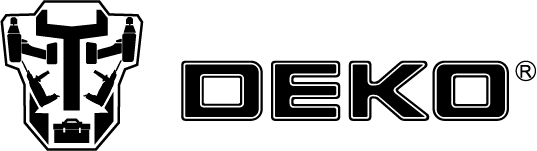 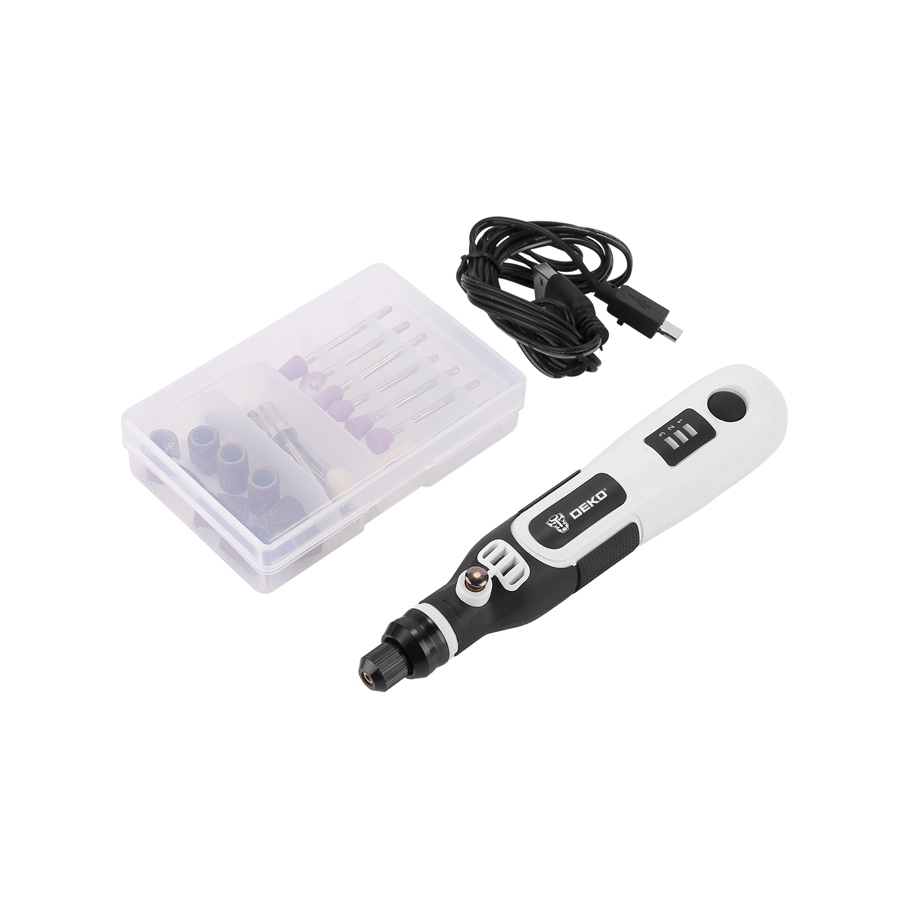 ИНСТРУКЦИЯ ПО ЭКСПЛУАТАЦИИПожалуйста, перед началом работы с инструментом прочтите инструкцию по эксплуатации.Технические характеристикиНапряжение: 4ВЕмкость аккумулятора: 600 мАчСкорость: 5000-15000 об./мин.Размер цанги: Макс. Диаметр 2,4 мм.Личная безопасностьБудьте внимательны, следите за тем, что вы делаете при работе с инструментом. Не используйте инструмент, если вы устали или находитесь под воздействием наркотиков, алкоголя или лекарств. Момент невнимательности при работе может привести к серьезным травмам.Надевайте специализированную одежду. Не надевайте свободную одежду или украшения. Уберите волосы. Держите одежду и перчатки вдали от движущихся частей. Свободная одежда, украшения и длинные волосы могут попасть в движущиеся части.Избегайте аварийного запуска. Перед установкой батарейного блока убедитесь, что переключатель находится в заблокированном или выключенном положении. Удалите регулировочные ключи перед включением инструмента.Сохраняйте правильную опору и равновесие. Правильная опора и баланс позволяют лучше контролировать инструмент в непредвиденных ситуациях.Рабочая зонаДержите рабочее место чистым и хорошо освещенным. Загроможденное и плохо освещенное рабочее место может стать причиной несчастного случая. Не работайте с инструментом во взрывоопасной среде, например, в присутствии легковоспламеняющихся жидкостей, газов или пыли.Не допускайте присутствия посторонних лиц и детей во время работы с электроинструментом. Электрическая безопасностьИнструмент со встроенными аккумуляторами необходимо заряжать только с помощью специального зарядного устройства. Зарядное устройство, которое может подходить для одного типа аккумуляторов, может создавать риск возгорания при использовании с другим аккумулятором. Используйте аккумуляторный инструмент только со специально разработанным аккумуляторным блоком. Использование любых других аккумуляторов может привести к пожару.Включение инструментаВозьмите инструмент и нажмите кнопку включения. Скорость регулируется во время работы.Настройка скоростиИнструмент оборудован переключателем регулировки скорости. Вращайте регулятор для увеличения или уменьшения скорости. Для полировки используйте низкую скорость, для сверления и резки используйте высокую скорость.Работа с инструментомПеред установкой насадок всегда выключайте инструмент. Удерживайте кнопку на передней части устройства в нижнем положении и ослабьте цангу (против движения часовой стрелки). Установите цангу подходящего размера для использования с соответствующей насадкой. Установите цангу в патрон, затем установите насадку, убедитесь в максимальном контакте основания насадки и цанги. Затяните цанговый патрон (НЕ ИСПОЛЬЗУЙТЕ ПЛОСКОГУБЦЫ).Инструмент будет нагреваться во время продолжительного использования, в случае нагревания необходимо выключить гравер и дать ему остыть.Для обеспечения оптимальной работы необходимо периодически смазывать вал.Не прикладывайте избыточную силу во время полировки, чистки и шлифовки. Во время сверления металла всегда центруйте точку сверления, для избежания скольжения инструмента.Убедитесь в том, что основание комплектующих и патрон цанги имеют максимальную площадь контакта.Зарядка инструментаПодключите адаптер к розетке. Подключите зарядное устройство к гравёру. Красный сигнал индикатора – идёт зарядка. Зеленый сигнал индикатора – зарядка окончена. ГАРАНТИЙНОЕ ОБСЛУЖИВАНИЕГарантийный срок эксплуатации: 12 календарных месяцев начиная с момента продажи. Гарантийные обязательства отражены в Гарантийном талоне, который является неотъемлемой частью изделия. ВНИМАНИЕ! Не заполненный гарантийный талон – НЕДЕЙСТВИТЕЛЕН! 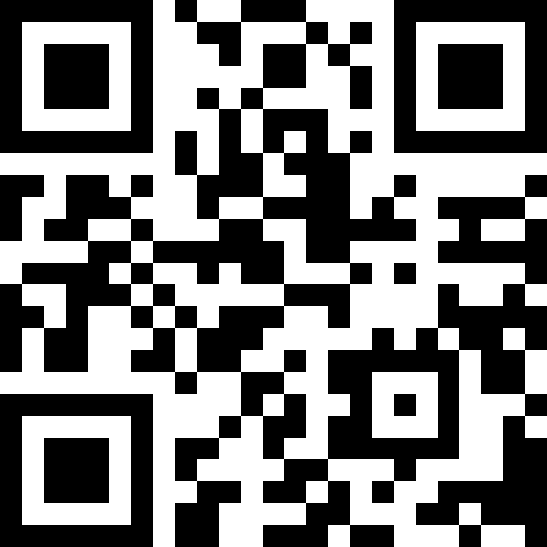 Перечень сервисных центров Вы можете посмотреть на сайте: https://z3k.ru/service/ Перейти по ссылке можно отсканировав QR код: 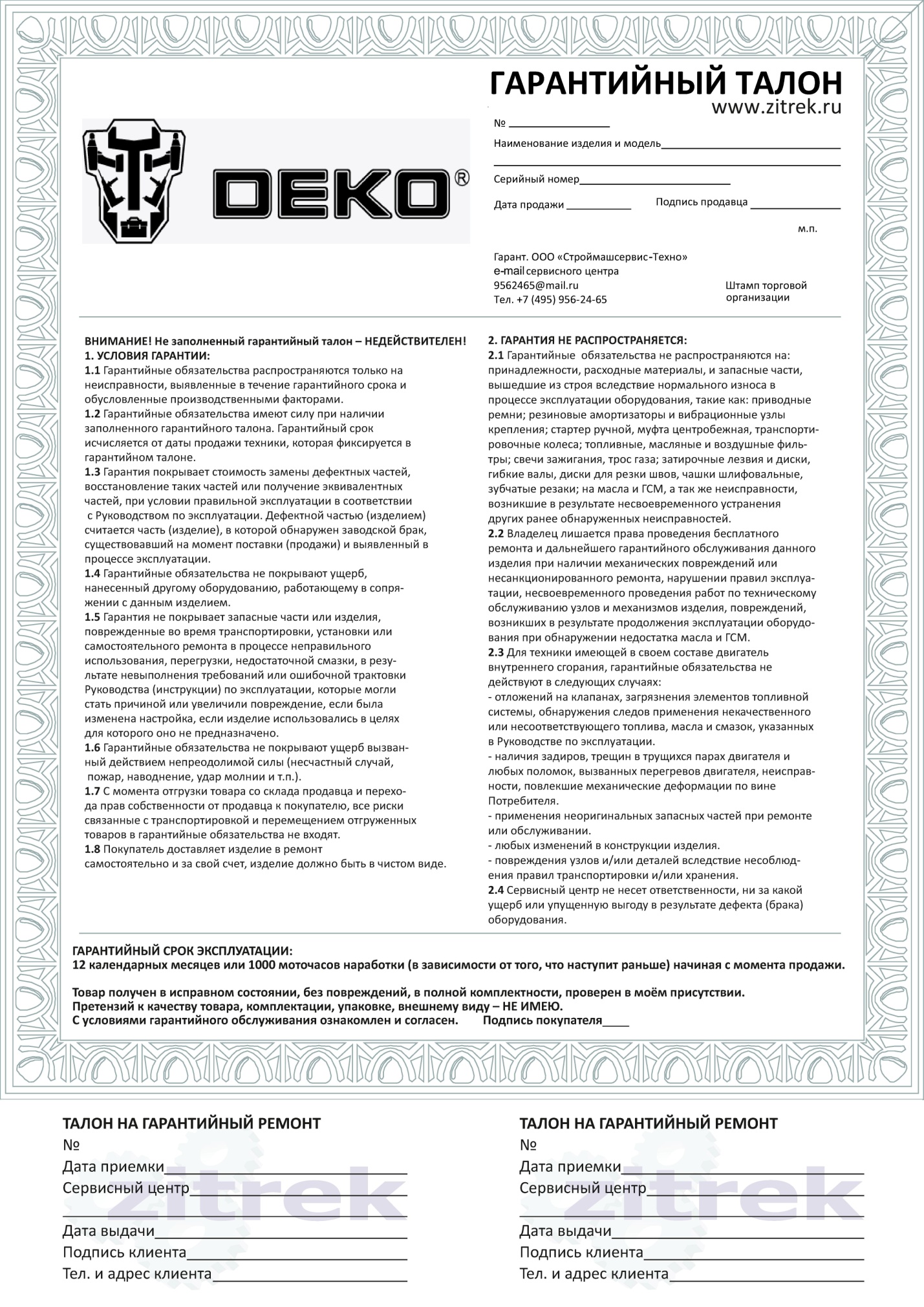 Аккумуляторный электрический гравер 3,6В DKRT3.6-Li SET